           Мудрая Сова- символ педагогической мудрости, профессионализма и ценности знания                                                                                                    Примерное планирование 1 смены 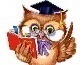 Учить трудиться, думать смело,Шагать - дороги хороши.Нет в мире радостнее дела,Чем воспитание души!Наставникам - стихи и песни,Сверканье вдохновенных строк,Мудрейшей изо всех профессий,Величье званья: «Педагог!»(Г. Крупин)Ежедневная Зарядка ( отв.  спортивный отряд для  средней школы,  начальная- дежурный воспитатель ) Программу реализуют:                    начальник лагеря, воспитатели  отрядов .1 день  01.06   четверг  ( еженедельное поднятие флага). 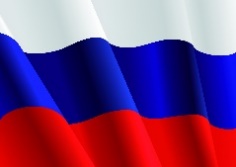 День Защиты детей 2. Открытие летней детской оздоровительной кампании, «Лето-радости пора»Открытие смены в Лагере с дневным пребыванием, посвященное   Году  педагога и наставника   Инструктаж «Безопасное лето»Операция «Уют» - обустройство , оформление отрядных уголков,  выборы органов самоуправления. Эмблема отряда с названием ,  списком, посвященная Году педагога Фотоконкурс «Дети встречают лето» Конкурс рисунков на асфальте ко Дню защиты детей «Веселое лето» Акция «Пожелаем друг другу добра» (добрые пожелания ВК, в СМС сообщениях друзьям и одноклассникам)Челендж  отрядов «Как мы встречаем лето» (выкладываем свои фотографии с хештэгом #какмывстречаемлето) ПРОФИЛАКТИЧЕСКОЕ  МЕРОПРИЯТИЕ «ЗАЩИТА»2 день  02.06   пятница Медосмотр «Мой рост, мой вес»,  1.Конкурс эмблем отряда, посвященный Году  педагога и наставника     (выставка) 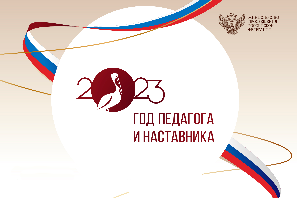   Интеллектуальная игра «Своя игра» на тему «История образования в России и мире» к 200-летию со дня рождения русского педагога, писателяК.Д. УшинскогоМуниципальный фестиваль «Мир детства»   Мероприятие   в  Махневском краеведческом музее  (по графику) 3 день    03.06    суббота  Педагогический кинозал (просмотр познавательных фильмов, мультфильмов, в рамках год)4-й  ДЕНЬ - 05.06 Понедельник Еженедельное поднятие флага). 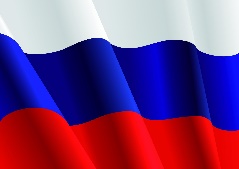  1.Патриотическая акция, посвященная 51 годовщине со дня катастрофы самолета  Мероприятие в МКУ «Мугайский  музейно-туристский комплекс» (по графику)  Мероприятие в Махневском краеведческом музее  (по  графику)Экскурсия в Махневскую  больницу (по графику) 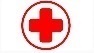  Экскурсия в ПЧ (по графику)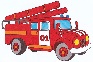 5-й ДЕНЬ- 06.06   ВторникГод педагога и наставника Лев Николаевич ТолстойПроект «Откуда что взялось? Учителя и наставники известных русских писателей, музыкантов, художников и поэтов» Мероприятие в МКУ «Мугайский  музейно-туристский комплекс» (по графику)  Мероприятие в Махневском краеведческом музее   (по графику)Экскурсия в Махневскую  больницу (по графику)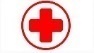  Экскурсия в ПЧ (по графику)Мероприятия в ФСК «Ермак» ( по графику)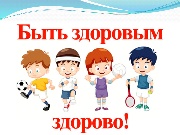 Всемирный день без табака- конкурс плакатовМеропятия в МКУ КДЦ( по графику) 6 ДЕНЬ- 07.06    Среда Год педагога и наставника Приглашенный гость-педагог  День рождения А. С. Пушкина    «Пушкинский день в России» 1.Театр миниатюр по сказкам Пушкина 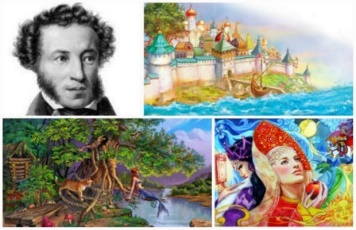 2.  Выставка рисунков «Там на неведомых дорожках»  Мероприятие в Махневском краеведческом музее  (по графику)графику)Экскурсия в Махневскую  больницу (по графику) Экскурсия в ПЧ (по графику)Мероприятия в МКУ КДЦ( по графику)  «Минутка здоровья и безопасности»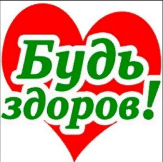  Трансляция документальных фильмов о здоровом образе жизниМероприятия в МКУ КДЦ5-й ДЕНЬ- 06.06   ВторникГод педагога и наставника Лев Николаевич ТолстойПроект «Откуда что взялось? Учителя и наставники известных русских писателей, музыкантов, художников и поэтов» Мероприятие в МКУ «Мугайский  музейно-туристский комплекс» (по графику)  Мероприятие в Махневском краеведческом музее   (по графику)Экскурсия в Махневскую  больницу (по графику) Экскурсия в ПЧ (по графику)Мероприятия в ФСК «Ермак» ( по графику)Всемирный день без табака- конкурс плакатовМеропятия в МКУ КДЦ( по графику) 6 ДЕНЬ- 07.06    Среда Год педагога и наставника Приглашенный гость-педагог  День рождения А. С. Пушкина    «Пушкинский день в России» 1.Театр миниатюр по сказкам Пушкина 2.  Выставка рисунков «Там на неведомых дорожках»  Мероприятие в Махневском краеведческом музее  (по графику)графику)Экскурсия в Махневскую  больницу (по графику) Экскурсия в ПЧ (по графику)Мероприятия в МКУ КДЦ( по графику)7 ДЕНЬ- 08.06 четверг  Год педагога и наставника Амонашвили Ш.А., великий советский, русский, грузинский педагог»1. ПЕДКОМПАС -мастер-класс «Ромашка добра»2  Анкетирование Мероприятие в МБУ ДО «Махневская ДМШ» ( по графику)  Мероприятие в Махневском краеведческом музее  (по графику)графику)Экскурсия в Махневскую  больницу (по графику) Мероприятия в ФСК «Ермак» ( по графику)Экскурсия в ПЧ (по графику)Мероприятия в МКУ КДЦ( по графику) 8 день 09.06  ПЯТНИЦА Конкурс оформления школы«Цитаты великих педагогов»«Летний День Знаний», в рамках года «Педагога и наставника».графику)Экскурсия в Махневскую  больницу (по графику) Экскурсия в ПЧ (по графику)Акция рисуем на асфальте «Вредным привычкам скажем – НЕТ!»Мероприятия в МКУ КДЦ( по графику) Размещение информации о действующих «горячих линиях», «телефонах доверия» с целью обеспечения правовой защищенности учащихся9 день 10.06   СУББОТА   Патриотическая Акция   День России Концертная программа     «Это всё моя Россия».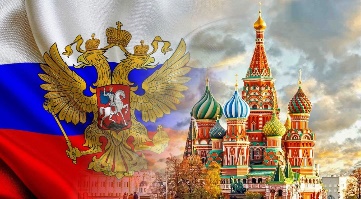  Разучивание Государственного Гимна Росси, разучивание   и исполнение песен о РодинеПрезентация «История герба, флага России». Выставка «Мой дом-мой флаг» ( Изготовить  разнообразные поделки с изображением флага) Фестиваль   рисунков на асфальте «Краски детства»Мероприятие в МБУ ДО «Махневская ДМШ» ( по графику) Педагогический кинозал» (просмотр познавательных фильмов, мультфильмов, в рамках года педагога и наставника 10 ДЕНЬ - 13.06   Вторник1.Линейка (поднятие флага) 2.Занятия в кружках, мастер-классы, выставка рисунков   «Под небом славян», отрядные дела  3. Беседа по предупреждению детских правонарушений «Можно и нельзя. Преступление и наказание».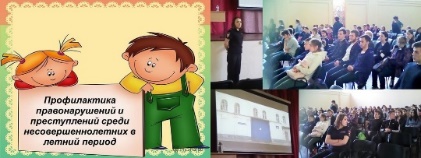 Конкурс рисунков «Мой учитель»Мероприятие в МКУ «Мугайский  музейно-туристский комплекс» (по графику)  Мероприятие в Махневском краеведческом музее  (по графику)Экскурсия в Махневскую  больницу (по графику)  Экскурсия в ПЧ (по графику) Мероприятия в ФСК «Ермак» ( по  графику)Мероприятия в МКУ КДЦ( по графику) 11 ДЕНЬ - 14.06   Среда	 Год педагога и наставника Приглашенный гость-педагог Год педагога и наставника Сухомлинский В.А.Экскурсии  «Любимые уголки родного края» Игры и эстафеты на свежем воздухе (в рамках внедрения ГТО)  Мероприятие в Махневском краеведческом музее  (по графику)графику)Экскурсия в Махневскую  больницу (по графику) Экскурсия в ПЧ (по графику)Мероприятия в МКУ КДЦ( по графику)12 ДЕНЬ -15.06   чЕТВЕРГГод педагога и наставника Ушинский Константин ДмитриевичВыставка стенгазет «Как учились в старину» (о первых школах и детских садах на Руси)Мероприятие в МБУ ДО «Махневская ДМШ» ( по графику)  Мероприятие в Махневском краеведческом музее  (по графику)графику)Экскурсия в Махневскую  больницу (по графику) графику)Мероприятия в МКУ КДЦ( по графику)13 ДЕНЬ -16.06 ПЯТНИЦА Год педагога и наставника Макаренко Антон Семенович Год педагога и наставника Приглашенный гость-педагог   Беседа по предупреждению детских правонарушений «Можно и нельзя. Преступление и наказание».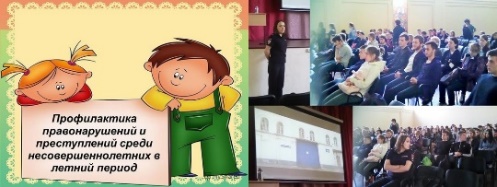 Информационная акция «Этот мир лучше без наркотиков» Мероприятие в МКУ «Мугайский  музейно-туристский комплекс» (по графику)  Мероприятие в Махневском краеведческом музее  (по графику) Экскурсия в Махневскую  больницу (по графику) Экскурсия в ПЧ (по графику)Мероприятия в МКУ КДЦ( по графику)14 ДЕНЬ-17.06   суббота МУЛЬТИ- ТУР (просмотр познавательных мультфильмов, фильмов, в рамках года Педагога и Наставника)Мероприятия в МКУ КДЦ( по графику)Организация физкультурно-оздоровительных мероприятий «Спорт – против наркотиков»15 ДЕНЬ-19.06 ПонедельникЕженедельное поднятие флага.  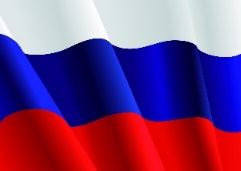  Занятия   в кружках, мастер-классы, отрядные дела, работа над проектом  Мероприятие в Махневском краеведческом музее  (по графику) Экскурсия в ПЧ (по графику)Мероприятия в МКУ КДЦ( по графику)16 ДЕНЬ-20.06 Вторник Мероприятие в МКУ «Мугайский   музейно-туристский комплекс» (по графику)  Мероприятие в Махневском краеведческом музее  (по графику)графику)Экскурсия в Махневскую  больницу (по графику)Экскурсия в ПЧ (по графику) Мероприятия в ФСК «Ермак» ( по графику)Мероприятия в МКУ КДЦ ( по графику)17 ДЕНЬ - 21.06   Среда Мемориальная гражданская акция	«Свеча памяти»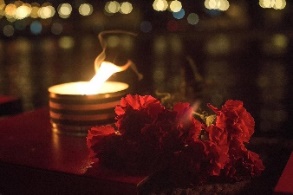 Мероприятие в МБУ ДО «Махневская ДМШ» ( по графику)  Мероприятие в Махневском краеведческом музее  (по графику)графику)Экскурсия в Махневскую  больницу (по графику)Экскурсия в ПЧ (по графику)Мероприятия в МКУ КДЦ( по графику)18 ДЕНЬ-22.06   чЕТВЕРГ1.Акция памяти «22 июня…День памяти и скорби»2. Час общения «Сохраним память поколений»3.  4.Флешмоб в социальных сетях «Фото победителя».   Мероприятие в  Махневском краеведческом музее  (по графику)графику)Экскурсия в Махневскую  больницу (по графику)Экскурсия в ПЧ (по графику) Мероприятия в ФСК «Ермак» ( по графику)Мероприятия в МКУ КДЦ( по графику)19 ДЕНЬ -23.06 ПЯТНИЦА  Мероприятие в Махневском краеведческом музее  (по графику)графику)Экскурсия в Махневскую  больницу (по графику) Экскурсия в ПЧ (по графику)Мероприятия в МКУ КДЦ( по графику)26.06 Международный день борьбы с наркоманией:Акция «Новое поколение выбирает ЗОЖ»(спортивные соревнования по волейболу, мини-футболу)20 ДЕНЬ-24.06   суббота Педагогический кинозал» (просмотр познавательных фильмов, мультфильмов, в рамках года педагога и наставника)Мероприятия в МКУ КДЦ( по графику)21 ДЕНЬ -26.06 Понедельник Еженедельное поднятие флага.Закрытие смены. Праздничная программаграфику)Экскурсия в Махневскую  больницу (по графику) Экскурсия в ПЧ (по графику)Мероприятия в МКУ КДЦ( по графику)